Об организации предоставления платных услуг, оказываемых сверх муниципального задания, муниципальным автономным учреждением «Многофункциональный центр предоставления государственных и муниципальных услуг  муниципального района Камышлинский Самарской области»В соответствии с Федеральным законом от 27 июля 2010 года № 210-ФЗ                  "Об организации предоставления государственных и муниципальных услуг", Федеральным законом от 06 октября 2003 года № 131-ФЗ "Об общих принципах организации местного самоуправления в Российской Федерации", Федеральным законом от 08 мая 2010 года № 83-ФЗ "О внесении изменений в отдельные законодательные акты РФ в связи с совершенствованием правового положения государственных (муниципальных) учреждений", в целях повышения эффективности предоставления государственных и муниципальных услуг, привлечения дополнительных финансовых средств и укрепления материально-технической базы в муниципальном автономном учреждении «Многофункциональный центр предоставления государственных и муниципальных услуг муниципального района Камышлинский Самарской области», руководствуясь Уставом муниципального района Камышлинский Самарской области Администрация муниципального района Камышлинский Самарской областиПОСТАНОВЛЯЕТ:1. Утвердить прилагаемое Положение об оказании платных услуг, оказываемых сверх муниципального задания, муниципальным автономным учреждением «Многофункциональный центр предоставления государственных и муниципальных услуг муниципального района Камышлинский Самарской области».2. Опубликовать настоящее Постановление в газете «Камышлинские известия» и разместить на официальном сайте Администрации муниципального района Камышлинский Самарской области в информационно-телекоммуникационной сети «Интернет» http://www.kamadm.ru. 3. Контроль за исполнением настоящего Постановления возложить на заместителя Главы муниципального района по экономике и финансам Р.А.Салахова.4. Настоящее Постановление вступает в силу после его подписанияГлава муниципального района                                               Р.К. БагаутдиновСабиров Д.И.,  8(84664) 33323УтвержденоПостановлением  Администрации муниципального района Камышлинский Самарской областиот 05.04.2018 года  №150ПОЛОЖЕНИЕОб оказании платных услуг, оказываемых сверх муниципального задания, муниципальным автономным учреждением «Многофункциональный центр предоставления государственных и муниципальных услуг муниципального района Камышлинский Самарской области» 1.  Общие положения1.1.Настоящее Положение о платных услугах, оказываемых сверх муниципального задания (далее - Положение), предоставляемых физическим и юридическим лицам, муниципальным автономным учреждением «Многофункциональный центр предоставления государственных и муниципальных услуг  муниципального района Камышлинский Самарской области» (далее – МАУ «МФЦ Камышлинского района») разработано в соответствии с Гражданским кодексом Российской Федерации, Налоговым кодексом Российской Федерации, Бюджетным кодексом Российской Федерации, Федеральным законом от 27.07.2010 №210-ФЗ «Об организации предоставления государственных и муниципальных услуг», Федеральным законом от 08.05.2010 № 83-ФЗ «О внесении изменений в отдельные законодательные акты Российской Федерации в связи с совершенствованием правового положения государственных (муниципальных) учреждений», Постановлением Правительства Российской Федерации от 22.12.2012 №1376 «Об утверждении Правил организации деятельности многофункциональных центров предоставления государственных и муниципальных услуг», Уставом муниципального района Камышлинский Самарской области, Уставом МАУ «МФЦ Камышлинского района», определяет порядок предоставления платных услуг МАУ «МФЦ Камышлинского района» и осуществления приносящей доход деятельности. 1.2. Под платными услугами, оказываемыми сверх муниципального задания (далее–платные услуги), понимаются услуги, предоставляемые МАУ «МФЦ Камышлинского района» физическим и юридическим лицам, для удовлетворения их потребностей в сопутствующих услугах при предоставлении государственных и муниципальных услуг.                             1.3.	Платные услуги МАУ «МФЦ Камышлинского района» оказываются в соответствии с потребностями физических и юридических лиц на добровольной основе и за счет средств физических и юридических лиц.1.4.	Цены на платные услуги рассчитываются на основе сложившейся себестоимости с учетом действующих цен других участников рынка, кроме случаев, когда законодательством Российской Федерации предусматривается государственное регулирование цен (тарифов) на отдельные виды работ, товаров и услуг. Правила расчета тарифов на платные услуги, оказываемые сверх муниципального задания МАУ «МФЦ Камышлинского района», являются приложением к настоящему Положению (Приложение 1).1.5. Перечень платных услуг, предоставляемых в МАУ «МФЦ Камышлинского района» (Приложение 3 к Положению) разработан исходя из своих возможностей (наличие материальной базы, квалификации персонала) и уровня потребительского спроса на услугу.1.6. Оказание платных услуг осуществляется в целях:расширения спектра оказываемых услуг;привлечения дополнительных финансовых средств и укрепления материально-технической базы МАУ «МФЦ Камышлинского района»;реализации права получателей государственных и муниципальных услуг на удовлетворение дополнительных потребностей при предоставлении услуг.1.7. Средства, полученные от оказания платных услуг, не влекут за собой снижения бюджетного финансирования МАУ «МФЦ Камышлинского района».1.8. МАУ «МФЦ Камышлинского района» не может заменить платными услугами бесплатные услуги, предоставляемые на основе соглашений.1.9. МАУ «МФЦ Камышлинского района» обеспечивает надлежащее уведомление посетителей многофункционального центра о перечне и условиях предоставления платных услуг.2. Условия предоставления платных услуг2.1. Платные услуги предоставляются заявителям штатными работниками МАУ «МФЦ Камышлинского района», определенными приказом директора.       2.2. Платные услуги, стоимость которых равна или выше 300 (трёхсот) рублей  оказываются на основании заключаемого между МАУ «МФЦ Камышлинского района» и заявителем (заказчик услуги) договора на оказание платных услуг. Оплата услуг, предоставляемых в соответствии с договором, производится заказчиком по безналичному расчету, либо за наличный расчет с использованием квитанций строгой отчетности. Форма договора на оказание платных услуг разрабатывается в соответствии с требованиями действующего законодательства Российской Федерации и является приложением к настоящему Положению (Приложение 2).Положение об оказании платных услуг, оказываемых сверх муниципального задания, муниципальным автономным учреждением «Многофункциональный центр предоставления государственных и муниципальных услуг  муниципального района Камышлинский Самарской области», утверждается постановлением Администрации муниципального района Камышлинский Самарской области.2.3. Тарифы на платные услуги устанавливаются не чаще одного раза в 12 месяцев.2.4. Основанием для пересмотра тарифов платных услуг являются:изменение более чем на 5 процентов расходов на услуги, оказываемые учреждением, по сравнению с расходами, принятыми при установлении действующих тарифов;изменение более чем на 5 процентов суммы налогов и сборов, подлежащих уплате учреждением в соответствии с законодательством Российской Федерации.2.5. Оказание государственных и муниципальных услуг не может быть поставлено в зависимость от оказания платных услуг. 2.6. Претензии и споры, возникающие между заказчиком и исполнителем в результате оказания платных услуг в рамках настоящего Положения, разрешаются путем переговоров, по соглашению сторон. В случае невозможности разрешения спора путем переговоров, спор подлежит разрешению в судебном порядке в соответствии с законодательством Российской Федерации.3. Порядок предоставления платных услуг3.1. МАУ «МФЦ Камышлинского района» обязано обеспечить физических и юридических лиц бесплатной, доступной и достоверной информацией, которая содержит:перечень платных услуг;сроки предоставления платных услуг;стоимость оказания платных услуг;порядок обжалования действий (бездействия) МАУ «МФЦ Камышлинского района» при оказании платных услуг;-	режим работы МАУ «МФЦ Камышлинского района».3.2. При предоставлении платных услуг в МАУ«МФЦ Камышлинского района» сохраняется установленный режим работы данного учреждения. Предоставление платных услуг не должно вести к сокращению услуг на бесплатной основе и/или ухудшать их качество.3.3 Расчеты за платные услуги МАУ «МФЦ Камышлинского района» в соответствии с договором, осуществляются путем безналичного перечисления денежных средств на лицевой счет МАУ «МФЦ Камышлинского района» через ФГУП «Почта России», либо Сбербанк, либо за наличный расчет с использованием квитанций строгой отчетности. 3.4. МАУ «МФЦ Камышлинского района» несет ответственность за неисполнение или ненадлежащее исполнение условий договора, несоблюдение требований, предъявляемых к предоставлению платных услуг, в соответствии с законодательством Российской Федерации.4. Порядок формирования и использования поступивших денежных средств от оказания платных услуг4.1. Денежные средства, полученные от оказания платных услуг, относятся к внебюджетным доходам МАУ «МФЦ Камышлинского района» и учитываются на лицевом счете, открытом в казначействе.4.2. Расходование средств от оказания платных услуг оказываемых сверх муниципального задания, осуществляется после соответствующего налогообложения в соответствии с действующим законодательством Российской Федерации.4.3. МАУ «МФЦ Камышлинского района» вправе использовать полученные денежные средства от оказания платных услуг на обеспечение своей деятельности в соответствии с установленными приоритетами в следующей очередности:целевое использование денежных средств, утвержденных комиссией по контролю за целевым использованием денежных средств МАУ «МФЦ Камышлинского района»;развитие МАУ «МФЦ Камышлинского района» (материально-техническое обеспечение, приобретение расходных материалов, предметов хозяйственного назначения);материальное стимулирование работников МФЦ.4.4. Неиспользованные денежные средства не подлежат изъятию в бюджет муниципального района Камышлинский Самарской области и расходуются в последующие года с правом перераспределения.4.5. Контроль за целевым использованием денежных средств, полученных за оказание платных услуг, возлагается на комиссию по контролю за целевым использованием денежных средств в МАУ «МФЦ Камышлинского района».4.6. Формирование доходов и расходов от приносящей доход деятельности отражается в плане финансово- хозяйственной деятельности.5. Учет, контроль и ответственность5.1. Учет платных услуг осуществляется в порядке, установленном действующим законодательством Российской Федерации.5.2. Контроль за организацией и качеством выполнения платных услуг, соблюдением дисциплины цен, а также за соблюдением настоящего Положения осуществляют в пределах своей компетенции:МАУ« МФЦ Камышлинского района»;учредитель;Наблюдательный совет;иные органы и организации, на которые, в соответствии с законами и иными правовыми актами Российской Федерации, возложены соответствующие функции.5.3. Ответственность за организацию оказания платных услуг несет директор МАУ«МФЦ Камышлинского района».	 6. Права и обязанности потребителя платных услуг6.1. Потребители платных услуг имеют право:   6.1.1.получать необходимую информацию о конкретной платной услуге;6.1.2. знакомиться со следующими документами:- Положением о платных услугах МАУ «МФЦ Камышлинского района»;- бланками договоров на оказание платных услуг МАУ «МФЦ Камышлинского района».6.2. Потребители платных услуг обязаны:             6.2.1.выполнять условия договора, заключенного на оказание платных услуг;6.2.2.оплачивать платные услуги, в сроки, установленные договором на оказание платных  услуг, путем перечисления денежных средств на счет МАУ«МФЦ Камышлинского района», либо за наличный расчет с использованием квитанций строгой отчетности в установленном законодательством Российской Федерации порядке.7. Права и обязанности МАУ «МФЦ Камышлинского района»7.1. Директор МАУ «МФЦ Камышлинского района» обязан:7.1.1.обеспечить доступность информации для населения о перечне и прейскуранте цен на оказываемые платные услуги;   7.1.2.назначить работников из числа штата МАУ «МФЦ Камышлинского района» по оказанию платных услуг.7.2. Работник МАУ «МФЦ Камышлинского района», оказывающий платные услуги несет индивидуальную материальную ответственность, в установленном законодательством Российской Федерации порядке.7.3 Работник имеет право:7.3.1.вносить предложения по улучшению качества, расширению перечня, совершенствованию порядка оказания платных услуг.7.4. Ответственность за качество оказания платных услуг, а также правильность взимания платы несет работник, предоставляющий данные услуги.7.5. Ответственность за учет доходов и расходов, полученных от предоставления платных услуг, несут руководитель учреждения и бухгалтер учреждения.8. Заключительные положения.8.1. Изменение и дополнение Положения осуществляется в том же порядке, что и его принятие.8.2. Все приложения к настоящему Положению являются его неотъемлемой частью.8.3.Положение о платных услугах, оказываемых сверх муниципального задания, порядок их предоставления, перечень и цены на услуги размещаются   на информационных стендах в помещении и на официальном сайте МАУ «МФЦ Камышлинского района».8.4. Во всех случаях, не предусмотренных настоящем Положением, следует руководствоваться действующим законодательством Российской Федерации.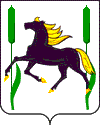 АДМИНИСТРАЦИЯмуниципального района КамышлинскийСамарской областиПОСТАНОВЛЕНИЕ05.04.2018 года №150